【今日主題】盡心盡力愛神    --謹守遵行他的話魏啟源弟兄(華神新約老師)經文︰申命記6.4-9、25)神是創造和救贖我們的主；祂對祂的子民有所期望和要求。但我們與祂的關係如何、要怎樣回應祂的愛？壹.神是全能、獨一的真神(申6.4)ㄧ.神行十大神蹟拯救以色列人脫離埃及的統治，顯明祂是獨一的神，與假神迥然不同(詩135.15-18)。二.神是祂的子民之避難所、在患難中隨時的幫助(詩46.1；62；118.6-9)。三.此事對我們的意義：神在現代依然行奇事、眷顧教會和敬畏祂的兒女。貳.神的子民應盡心盡力愛祂(申6.5-6)ㄧ.盡心、盡性、盡力愛神 (申6.5)   1.「盡心、盡性、盡力愛神」：人應用整個生命、專一愛神。   2.耶穌說明這是最大的誡命、是律法和先知書的總綱之一(太22.34-40)。二.如何盡心盡力愛神？   1.把神「所吩咐的話都記在心上」(申6.6)。   2.謹守遵行祂所吩咐的一切誡命、這就是我們的義(申6.25)。三.我們應如何愛神？   1.經常讀經、思想、背誦祂的話(詩1.2)。   2.在生活中凡事遵照神的話和旨意而行(參見約14.21-23)參.把神的話殷勤教導子女(申6.7-9)ㄧ.把神的話殷勤教導兒女，使他們也成為敬虔愛神的人(6.7)。二.方式：   1.坐在家裡、行在路上、躺下、起來，都要談論(6.8)。   2.繫在手上、戴在額上、寫在房屋的門框上和城門上(6.9) — 隨時隨地教導。三.我們應如何行？   1.時機：在子女成長過程中隨時把神的話教導他們、越早越好。   2.方式︰每個家庭情況不同，可有彈性地採取合適的方式，例如︰定期舉行家庭禮拜、全家參與教會的主日崇拜等等。   3.有恆心地教導子女、神的話會潛移默化，塑造他們美好的品格、價值觀和行為。結論ㄧ.蒙神救贖、經歷恩典的人，應盡心盡力愛神—凡事謹守、遵行祂的話。二.我們也應殷勤教導子女喜愛神的話、全家同心敬愛祂、用美好的生活榮耀祂。本週各項聚會今日	09:30	兒童主日學		09:45	主日講道		10:30	中學生團契	聯合夏令會		11:00	慕道班	羅煜寰弟兄		11:00《擘餅記念主聚會》	週二 07:30	晨更禱告會	呂允仁弟兄	19:30	英文查經班週三	19:30	交通禱告會	劉國華弟兄週四	15:00	姊妹聚會	張秀蓮姊妹週五	15:00	姊妹禱告會		19:30	小社青	家庭聚會		19:30	愛的團契	專題分享週六	18:00	社青團契     18:00	大專團契	出遊聯誼8/21【成人主日學】開課從舊約歷史看神的救恩計劃   --《以色列王國時代~下》《上課時間》8/21起開課，每月第一、三週主日下午2:10~4:00，採老師授課、小組討論等方式進行。請索取課程介紹(在長椅上)備有8/21讀經範圍作業紙，歡迎使用【八月份同工會】今天下午2:00舉行《八月份同工會》，敬請各團契(事工)相關同工及關心教會者參加。【追思聚會】陳維鼎弟兄(陳范月梅姊妹之夫)8月6日在家中安息主懷，家屬訂於8月15日舉行追思聚會，敬請代禱及關心。2016參加「青宣」心得《我在這裡，請差遣我》-吳維元時光荏苒，一晃眼又是三年，而今年的暑假特別不一樣，有三年一度的《青年宣道大會》，我帶著期待且戒慎恐懼的心與會，期冀能在上帝給每位基督徒的大使命中有所看見。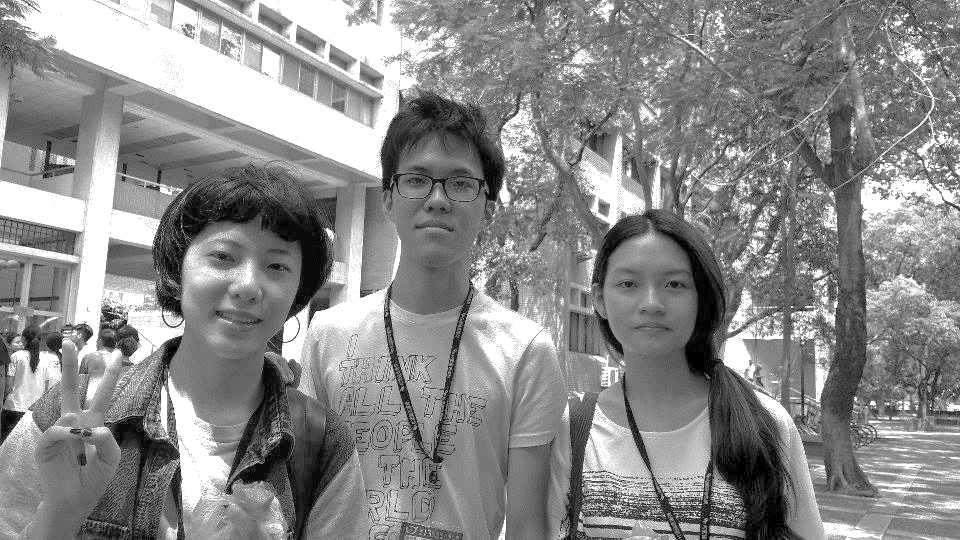 這次大會有別於他，除了有豐富的培靈、見證、宣教趨勢分析，還有許多體驗的部分，可以更真實的接觸宣教團體、宣教士們與他們對話，了解他們的擺上、負擔及需要等，並為他們代禱、奉獻、鼓勵，除了印證講台所言，也使我對宣教有更深刻的了解，再來就是深切的感動，有一位傳道提到「拒絕的必然性」，他在路口發送福音雜誌給路人，七年間教會人數不變，路人也沒有一人被打動，拒絕他的人依舊，直到一天，一位朋友告訴他有一個家庭因為一位路邊發福音雜誌的人認識了上帝，現在他們一家在教會聚會。從這件事足見傳福音是需要耐心的，且上帝是真真實實地掌權。又有一位宣教士在非洲宣教多年，但由於環境辛苦，便萌生回國的念頭，但在一次的禱告中，上帝對她說:「我已賜下我的兒子為你們捨命，妳會比我苦嗎?」。真的如雷灌頂般點醒了我，我實在應該踏出自己的舒適圈去為神的國度努力，不要因為幾次拒絕便打退堂鼓、流連在自怨自艾中，耶穌為我們的付出絕對是配得的。大會中，也有許多陳舊的觀念得到更新，像是當一個宣教士是容易的，因為人是自私的，沒什麼人願意犧牲；沒想到宣教士需要有經過許多考試，也需要機構的支持，方能去宣教；而且全世界宣教士其實不少，只是普世實在有太多的需要，人數上仍然是供不應求。又像是我原先以為全世界應該大部分人都聽過基督教，但事實上卻是有超過一半的人身邊連一位基督徒都沒有，更別提甚麼是福音了，這令我大大地震撼，聖經中「禾場上的莊稼多，收割的工人少。」在此得到印證。我在大會中也反覆地反省我自己，不管態度、與上帝或是他人的關係，雖然我暫時看不到上帝給我的呼召，但期許自己能夠更多地親近神，等候神，就目前來看，希望我能做好眼下的事情，堅守崗位，無論將來上帝對我的計劃為何，我願意作耶穌的小驢駒，奉主的名去廣大的禾場收割。此外，講員有一句話深深地打動了我，「為了神的緣故，沒有甚麼是珍貴的」，因為神已經賜下他的愛子救贖我們的罪。綜觀幾天下來，看到每一位宣教士、傳道人忙碌穿梭會場的身影著實令我感動，從老到少，從女到男，無一不挽起衣袖在禾場收割，在前線衝鋒陷陣，縱使傷痕累累，卻洋溢喜樂。其中不僅僅是看到每位對神堅固的信心，願意為神的緣故及一個生命的得救，義無反顧地去奉獻自己所有，甚或是生命(許多宣教士在異地死去的情況現今依然存在)。此外，更看到的是上帝對我們無盡的愛，使得每一位宣教士們願意放下自己，為主所用。主啊！我在這裡，請差遣我，希望成為我們每個人內心深處的禱告。台北市基督徒聚會處             第2442期  2016.08.14 教會網站：http://www.taipeiassembly.org  	年度主題：福音帶來改變		主日上午	主日下午 	下週主日上午	下週主日下午	聚會時間：9時45分	2時00分	9時45分	2時10分	司     會：	羅煜寰弟兄  		陳宗賢弟兄	領     詩：	羅煜寰弟兄		陳宗賢弟兄	劉介磐弟兄	司     琴：王清清姊妹 八月份同工會	陳孜祈姊妹	溫晨昕姊妹	講     員：魏啟源弟兄  劉介磐弟兄	朱頌恩弟兄		劉介磐弟兄	本週題目：盡心盡力愛神	下週主題： 傷痕與再擁抱             ~謹守遵行祂的話	本週經文：申命記六4~9、25			下週經文：	創世記45:1-15 	上午招待：蔣震彥弟兄 吳純紹姊妹	下週招待：	施兆利姊妹 黃凱意姊妹臺北市中正區100南海路39號。電話（02）23710952傳真（02）23113751我照著耶和華─我神所吩咐的將律例典章教訓你們…所以你們要謹守遵行；這就是你們在萬民眼前的智慧、聰明。                                                    申命記四5~62016【聚會處˙聯合夏令會】本週末8/13-14在《中興新村地方行政研習中心》舉行，台北聚會處有20位弟兄姊妹參加；請為聖靈帶領會議順利進行，聖徒間有美好交通與學習，並旅途平安禱告。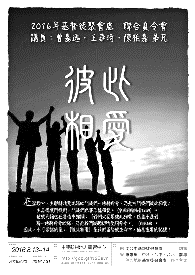 主題&講員︰一條新命令 彼此相愛    --神就是愛（陳柏嘉 弟兄）    --愛在教會中的施行（曾嘉逸弟兄）    --彼此洗腳（王華琦弟兄）【APAC】2016【亞太基督徒聚會處大會】（APAC）將於8/17-20在《馬來西亞˙吉隆坡--布城萬豪酒店》舉行；台灣聚會處共有11位參加(本教會由彌迦弟兄前往)，本次大會是由吉隆坡Jalan Imbi Chapel以及Petaling Jaya市的The Life Chapel承辦。請為聖靈賜恩，得與各國聖徒在靈裡交通，以及旅途平安禱告。主題︰起來！勝過念一世紀的挑戰講員︰Roy Hill